NÁRODNÁ   RADA   SLOVENSKEJ   REPUBLIKY___________________________________________________________________________VIII. volebné obdobieČíslo: CRD – 116/2021370aSprávaVýboru Národnej rady Slovenskej republiky pre vzdelávanie, vedu, mládež a šport o výsledku prerokovania návrhu na vyslovenie súhlasu Národnej rady Slovenskej republiky s predĺžením platnosti Zmluvy o európskom spolupracujúcom štáte medzi Slovenskou 	republikou a Európskou vesmírnou agentúrou (tlač 370)___________________________________________________________________	Výbor Národnej rady Slovenskej republiky pre vzdelávanie, vedu, mládež a šport ako gestorský výbor podáva Národnej rade Slovenskej republiky podľa § 79 ods. 1 a § 88 zákona Národnej rady Slovenskej republiky č. 350/1996 Z. z. o rokovacom poriadku Národnej rady Slovenskej republiky v znení neskorších predpisov správu o výsledku prerokovania návrhu na vyslovenie súhlasu Národnej rady Slovenskej republiky s predĺžením platnosti Zmluvy o európskom spolupracujúcom štáte medzi Slovenskou 	republikou a Európskou vesmírnou agentúrou (tlač 370) vo výbore.I.Predseda Národnej rady Slovenskej republiky rozhodnutím č. 399 z 19. januára 2021 pridelil návrh na vyslovenie súhlasu Národnej rady Slovenskej republiky s predĺžením platnosti Zmluvy o európskom spolupracujúcom štáte medzi Slovenskou republikou a Európskou vesmírnou agentúrou (tlač 370) na prerokovanie Výboru Národnej rady Slovenskej republiky pre vzdelávanie, vedu, mládež a šport, ktorý je zároveň aj gestorským výborom a súčasne určil lehotu na jeho prerokovanie vo výbore do 25. januára 2021.Výbor prerokoval predmetný návrh v stanovenej lehote.Iné výbory o návrhu zákona nerokovali.II.Výbor Národnej rady Slovenskej republiky pre vzdelávanie, vedu, mládež a šport prerokoval uvedený návrh a uznesením č. 62 z 26. januára 2021 odporúčal Národnej rade Slovenskej republiky vysloviť súhlas s predĺžením platnosti Zmluvy o európskom spolupracujúcom štáte medzi Slovenskou republikou a Európskou vesmírnou agentúrou (tlač 370).III.Gestorský výbor na základe stanoviska výboru odporúča Národnej rade Slovenskej republiky, aby podľa článku 86 písm. d) Ústavy Slovenskej republiky vyslovila súhlas s predĺžením platnosti Zmluvy o európskom spolupracujúcom štáte medzi Slovenskou republikou a Európskou vesmírnou agentúrou (tlač 370).IV.Predmetná správa výboru Národnej rady Slovenskej republiky pre vzdelávanie, vedu, mládež a šport o výsledku prerokovania návrhu na vyslovenie súhlasu Národnej rady Slovenskej republiky s predĺžením platnosti Zmluvy o európskom spolupracujúcom štáte medzi Slovenskou republikou a Európskou vesmírnou agentúrou (tlač 370a)  bola schválená uznesením Výboru Národnej rady Slovenskej republiky pre vzdelávanie, vedu, mládež a šport (gestorský výbor) z 26. januára 2021  č. 67.Týmto uznesením výbor zároveň poveril spravodajcu Jozefa Bubnára, aby na schôdzi Národnej rady Slovenskej republiky informoval o výsledku rokovania gestorského výboru a predložil návrh na uznesenie Národnej rady Slovenskej republiky.Návrh na uznesenie Národnej rady Slovenskej republiky je prílohou tejto správy.Bratislava január 2021Radovan Sloboda v. r.podpredsedaVýboru NR SR  pre vzdelávanie, vedu, mládež a športN Á R O D N Á   R A D A    S L O V E N S K E J    R E P U B L I K YVIII. volebné obdobie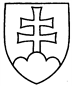 (N á v r h)číslo uzneseniaU Z N E S E N I EN Á R O D N E J   R A D Y   S L O V E N S K E J   R E P U B L I K Yz  .................................................. 2021k návrhu na vyslovenie súhlasu Národnej rady Slovenskej republiky s predĺžením platnosti Zmluvy o európskom spolupracujúcom štáte medzi Slovenskou republikou a Európskou vesmírnou agentúrou (tlač 370) Národná rada Slovenskej republikypodľa článku 86 písm. d) Ústavy Slovenskej republikyv y s l o v u j e    s ú h l a s s predĺžením platnosti Zmluvy o európskom spolupracujúcom štáte medzi Slovenskou republikou a Európskou vesmírnou agentúrou podpísanej v Bratislave dňa 16. februára 2015 o 18 mesiacov.